Martes19de EneroQuinto de PrimariaHistoriaRepaso: la segunda mitad del siglo XIX. Parte 1Aprendizaje esperado: Ubica la Reforma y la República Restaurada aplicando los términos década y siglo, y localiza las zonas de influencia de los liberales y conservadores.Énfasis: Identifica los principales hechos y procesos que marcaron la historia de México entre 1850-1876 y los ubiquen en el tiempo y en el espacio.¿Qué vamos a aprender?Identificarás los principales hechos y procesos que marcaron la historia de México entre 1850-1876 y los ubicarás en el tiempo y en el espacio.¿Qué hacemos?Ahora vamos a recordar los principales procesos y acontecimientos de la segunda mitad del siglo XIX, específicamente de la Reforma Liberal y la República Restaurada y seguro hablaremos sobre guerras e intervenciones.Qué te parece si en esta clase hacemos lo mismo que en el repaso de la primera mitad del siglo XIX, en el que ubicamos en el tiempo algunos hechos y los platicamos. Te invito a que tengas a la mano tu cuaderno y con que anotar porque elaborarás una línea del tiempo.Repasaremos los hechos de la segunda mitad del siglo XIX, desde 1851 hasta 1900. Te invito a que continúes elaborando tu línea del tiempo, no olvides dividirla en lustros para ubicar los hechos que vayamos mencionando.Es importante recordar que este periodo está marcado por la Reforma Liberal y el triunfo del liberalismo, es decir, se trata de un periodo de continuos enfrentamientos entre liberales y conservadores, lo cual concluyó con la victoria de los liberales, quienes impusieron su proyecto de nación. Estos hechos y procesos son los que repasaremos el día de hoy para ir comprendiendo cómo fue consolidándose nuestro país en la actualidad.Lo que proponían liberales y conservadores era muy distinto y ambos se estuvieron disputando el poder, alternándose en el gobierno de nuestro país, el conflicto entre liberales y conservadores fue una constante durante este periodo y después, incluso entre los mismos liberales habría grandes diferencias.Lucas Alamán fue uno de los principales representantes de los conservadores y, por su parte, José María Luis Mora era una figura muy importante del grupo liberal.Para completar esta información, observa el siguiente cuadro sobre las diferencias entre liberales y conservadores que ya habíamos analizado en clases anteriores.Recuerda que los liberales querían una República gobernada por un ciudadano mexicano, mientras que, los conservadores querían una monarquía gobernada por un europeo.Otra diferencia importante era que los liberales querían desamortizar los bienes de la iglesia, mientras que los conservadores querían que la Iglesia Católica mantuviera su poder tradicional, y que el catolicismo siguiera siendo la única religión permitida en el país.“Desamortizar” quiere decir “Poner en venta mediante disposiciones legales las propiedades que no tuvieran fines productivos”. Tal como lo dice tu libro de texto de Historia en la página 50.Como te decía, las propuestas de cada uno de estos grupos eran diferentes. Mientras los liberales querían transformar la educación y pelear por el derecho de expresión, los conservadores querían que no se cuestionara la autoridad de la Iglesia y que conservara sus privilegios.Ahora sí, pasemos a la línea del tiempo.Tenemos algunos de los acontecimientos clave que sucedieron durante este periodo y todos ellos los hemos aprendido en clases anteriores, así que vamos a ubicarlos en la línea del tiempo usando el número que tiene cada uno de ellos. Al hacerlo, podemos platicar sobre sus causas, consecuencias y lo más representativo de cada uno.Revolución de Ayutla 1854.Las leyes de Reforma 1855-1857: Ley Juárez en 1855, la Ley Lerdo en 1856 y la Ley Iglesias en 1857.La Constitución de 1857.La Guerra de Reforma 1858-1861.Segunda intervención francesa 1862.Segundo imperio 1863-1867.República Restaurada 1867-1876.La Revolución de Ayutla, sucedió en 1854 a principios de este periodo. Fue un movimiento armado para quitar al presidente Antonio López de Santa Anna, quien ya había ocupado la presidencia más de seis veces y tenía a todo mundo descontento porque su gobierno les había quitado muchos derechos a las personas.Como tú línea del tiempo está dividida en lustros, pues ese año exacto no lo tenemos, entonces puedes marcarla pegadito a 1855, pero del lado izquierdo.Santa Anna eliminó los derechos y las libertades individuales, persiguió a sus opositores y castigó a sus críticos, entre otras medidas extremas que tomó, y todo llegó a un punto de quiebre después de que Santa Anna vendiera los territorios de La Mesilla en 1853, porque fue entonces que los liberales organizaron una rebelión, plasmando sus intenciones en el Plan de Ayutla. Es por ese plan que la rebelión de los liberales contra la dictadura se conoce como la Revolución de Ayutla.Antonio López de Santa Anna perdió la pierna durante la Guerra de los Pasteles por un cañonazo, pero sucedió mucho tiempo antes del periodo que estamos repasando hoy, pues la Guerra de los Pasteles ocurrió entre 1838 y 1839, así que vamos a enfocarnos en el periodo que estamos repasando.La Revolución de Ayutla triunfó y Santa Anna tuvo que abandonar la presidencia para dar pie a un nuevo gobierno liberal.Las leyes de Reforma están marcadas con el número 2, se promulgaron en tres años distintos, en tu línea del tiempo puedes dibujar una pequeña llave que vaya hacia la derecha desde 1855 hasta 1857, sin llegar al marcador del siguiente lustro.De las Leyes de Reforma se mencionan tres: La ley Juárez de 1855, la Ley Lerdo de 1856 y la Ley Iglesias de 1857; y estas leyes, en pocas palabras, lo que hicieron fue quitarle poder y privilegios a la Iglesia y al ejército.Las leyes de Reforma dieron pie, de alguna manera, a la creación de la Constitución de 1857, así que puedes marcar el número 3 en 1857, enseguida de la llave.La Constitución de 1857; fue una constitución liberal que remarcó la importancia de la igualdad, las libertades individuales y gracias a ellas tenemos un Estado laico.Laico, significa que algo es independiente de cualquier religión y por eso podemos decir que la educación es laica y actualmente eso está marcado en nuestro Artículo 3° Constitucional.El grupo de liberales integrado por Juárez y otros personajes luchó para que los mexicanos pasaran de ser un pueblo de súbditos a ser ciudadanos: individuos libres, iguales ante la Ley y con el derecho de elegir a sus gobernantes.En esta época, luchar por las libertades individuales era una postura radical y muy progresista, porque recuerda que no había libertad de expresión, era común que censuraran los periódicos; tampoco había libertad de asociación, porque para reunirte y formar grupos necesitabas el permiso de las autoridades; ni siquiera había libertad de pensamiento, porque cualquier creencia que se alejara de la religión católica era reprobada y hasta castigada. Es por eso que se hizo la Reforma Liberal.Ahora vamos a nuestro siguiente acontecimiento, es el número 4: La Guerra de Reforma.La Guerra de Reforma fue una lucha armada entre liberales y conservadores que ocurrió entre 1858 y 1861 y por eso también se le conoce como la Guerra de los Tres Años. Así que para marcarla en tu línea del tiempo también puedes dibujar una pequeña llave que empiece un poco antes de 1860 y que llegue hasta después para abarcar esos años.La Guerra de Reforma fue una guerra civil, algo así como una terrible pelea entre hermanos con ideas y expectativas distintas acerca de lo que debía hacerse con el país. Como te decía al principio de la clase, los conservadores querían que se mantuvieran las mismas autoridades que habían existido desde hacía siglos, y los liberales querían acabar con las estructuras coloniales que habían permanecido desde antes de la Independencia.La Guerra de Reforma comenzó con el “Plan de Tacubaya” en el que los conservadores rechazaron la Constitución de 1857 porque no querían que se le quitara poder a la Iglesia y al ejército y como se crearon dos bandos, hubo un momento de la guerra en el que había dos presidentes al mismo tiempo. Uno era Benito Juárez y el otro era el General Félix Zuloaga, en un momento hubo dos gobiernos: uno con un presidente conservador que gobernaba desde la Ciudad de México; y otro con un presidente liberal que gobernó, primero, desde Guadalajara y luego desde Veracruz.Los liberales ganaron, después de tres años de sangrientísima guerra, al triunfar en la última batalla que sucedió en Calpulalpan en 1861, y después de eso Benito Juárez hizo su regreso a la capital, convocó a elecciones, ganó y así se convirtió en presidente constitucional.Algo importante es que, para pagar todos los gastos de guerra como armas, municiones, comida y salarios para los ejércitos, tanto los liberales como los conservadores pidieron préstamos a países extranjeros, y poco tiempo después estas deudas fueron las razones que usaron algunos de esos países, Francia, por ejemplo, para justificar su invasión a nuestro país.Ahora vamos a nuestro siguiente hecho: La Segunda Intervención Francesa, que está marcada con el número 5 y hay que ubicarla en 1862 porque en ese año empezó.Marca en tu línea del tiempo este hecho con una llave que empiece poco después de 1860 y que termine aproximadamente en donde estaría el año de 1867, que fue cuando terminó la guerra.Es importante mencionar que la Guerra de Reforma dejó al país en un estado de crisis económica, política y social; todas esas crisis desembocaron en la Segunda Intervención Francesa, el gobierno de Benito Juárez decidió suspender el pago de la deuda externa. La deuda externa era un dinero que desde hacía mucho tiempo le debíamos a países como Inglaterra, Francia y España, y al mismo tiempo que Juárez decidió dejar de pagar la deuda para pagar la recuperación del país, un grupo de conservadores mexicanos estaban en Europa organizaron una conspiración para instaurar una monarquía en México.Recuerda que, en esa época, Francia estaba bajo el gobierno de Napoleón III, que quería fortalecer a su imperio francés invadiendo territorios fuera de Europa en los que pudiera obtener materias primas y mercados que les permitieran seguir creciendo económicamente.Vamos a pasar al hecho número 6, que es el Segundo Imperio. Y ese iría de 1864, cuando Maximiliano y Carlota llegaron a México, y hasta 1867, que es el año en el que fusilaron a Maximiliano y regresó Benito Juárez a la capital.Es aquí cuando entran Maximiliano de Habsburgo y su esposa Carlota a nuestro hermosísimo Castillo de Chapultepec.Dibuja la llave que cubra aproximadamente ese periodo de tiempo en tu línea del tiempo.Lo interesante del Segundo Imperio es que resultó que Maximiliano era tan liberal como Juárez, a pesar de que Maximiliano había sido el elegido de los conservadores para devolverle el poder a la Iglesia, Maximiliano hizo todo lo contrario y volvió a aprobar las partes más importantes de la Reforma Liberal. Maximiliano decretó la libertad de religión y validó las leyes que vendieron las propiedades de la Iglesia.Los conservadores se enojaron tanto. que le quitaron su apoyo a Maximiliano, y luego también Napoleón III dejó solo a Maximiliano cuando decidió regresar sus ejércitos a Europa y eso les permitió a los liberales ir recuperando el control de la República, hasta que Maximiliano fue capturado, juzgado y fusilado y así terminó el Segundo Imperio.Ahora ya podemos pasar al periodo de la República Restaurada, los liberales y conservadores se empezaron a reconciliar y todos los esfuerzos se concentraron en reconstruir el país. Además, fue en esta época que por fin los liberales lograron llevar a la práctica sus propuestas.Ubica esta época en la línea del tiempo, tienes que hacer una llave que vaya de 1867 a 1876 y marcarla con el número 7.Después de los cinco años en guerra contra Francia y después del conflicto entre liberales y conservadores, Benito Juárez retomó el control de todo el país y a ese hecho se le conoce como el “Triunfo de la República”, durante esta época se implementaron algunas medidas que intentaban resolver los problemas más urgentes del momento. Por ejemplo: Se hicieron elecciones democráticas en las que mucha gente participó para darle validez al gobierno.Los liberales empezaron a pelearse porque entre ellos había diferencias también, sobre todo entre los que no estaban de acuerdo con que Juárez se reeligiera, aunque también perdonaron a muchos de los que habían apoyado al Segundo Imperio y les quitaron algunas sanciones, porque, como dije al inicio, la República Restaurada fue una época de reconciliación.Recuerda también que en esta etapa los liberales dieron un impulso enorme a la cultura y la educación, porque se buscaba enseñar un orgullo nacionalista a la población, se buscaba poner en claro qué era eso que definía a la identidad mexicana y lo hicieron escritores y periodistas liberales como Guillermo Prieto, Manuel Altamirano, Francisco Zarco y el Nigromante.Esto solo ha sido una mirada panorámica del periodo para que refresquemos esos aprendizajes.¡Buen trabajo!Gracias por tu esfuerzo.Para saber más:Lecturas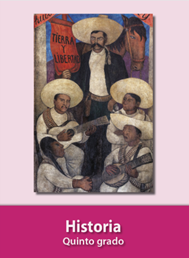 https://libros.conaliteg.gob.mx/20/P5HIA.htmCaracterísticasLiberalesConservadoresForma de gobierno deseadaRepública gobernada por un ciudadano mexicano.Monarquía gobernada por un miembro de la realeza europea. O un gobierno centralista.Principales ObjetivosDesamortizar los bienes del clero y las tierras comunales; permitir la libertad de culto y establecer la igualdad de la población ante la ley.Prohibir la existencia de otra religión diferente a la católica.PropuestasCambios en la educación, la libertad de expresión.Establecimiento del registro civil.Mantener los privilegios de la iglesia, del Ejército y los terratenientes.